Dividing Decimals Notes				Name _______________________Steps:Put your problem into a “house.”The first number goes insideThe second number stands at the doorThe number at the door HAS to be a whole number:Move your decimal outside to the rightMove your decimal inside the same number of spaces.3) Put your decimal on top of your house.4) Solve.Examples:1) 23.8  7 =				2) 40.32  (-0.8) =			3) -45.5  (-0.25) =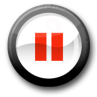 Pause the video and try these on your own!Then press play and check your answers with a color pen.1) 0.18 ÷ 0.002 = 			2) 0.87 ÷ (-3) = 			3) -426 ÷ (-0.12) =4) Allison swam 5 sprint laps in the pool.  If her times were 17.5, 19.3, 20.6, 17.4, and 16.7 seconds per lap, what was her average lap time?